Instituto Chileno de Psicoterapia Integrativa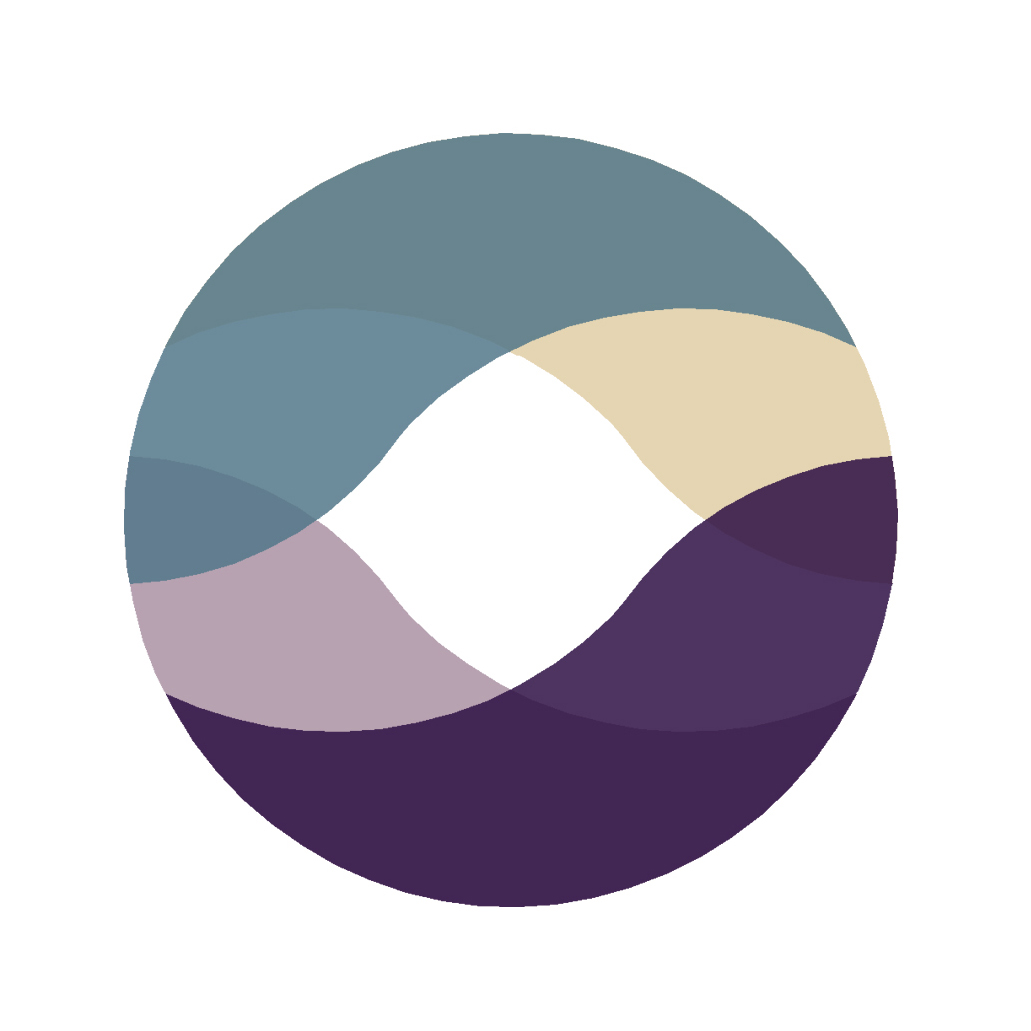 CUPÓN DE POSTULACIÓN Diplomado II en Psicoterapia Integrativa EISFecha de Inicio 07 de Agosto 2020Jocelyn Leal e-mail : icpsi@icpsi.clFono: +562 2- 225 7601 página web: www.icpsi.clDatos del Postulante                                                                                                   Fecha:_________________   NombresApellidosRUTFechaNacimientoProfesiónUniversidadFecha de TitulaciónTeléfonoCelularE-mailPaís/CuidadDirecciónComuna